4.1 B Bouwplan met vruchtwisselingsschemaOriëntatieJe werkt bij akkerbouwbedrijf De Nieuwe Oogst. Dit bedrijf teeltverschillende gewassen. Het adres van het bedrijf is:Veen 18, 6821 AB Grondwijk. Je maakt een bouwplan.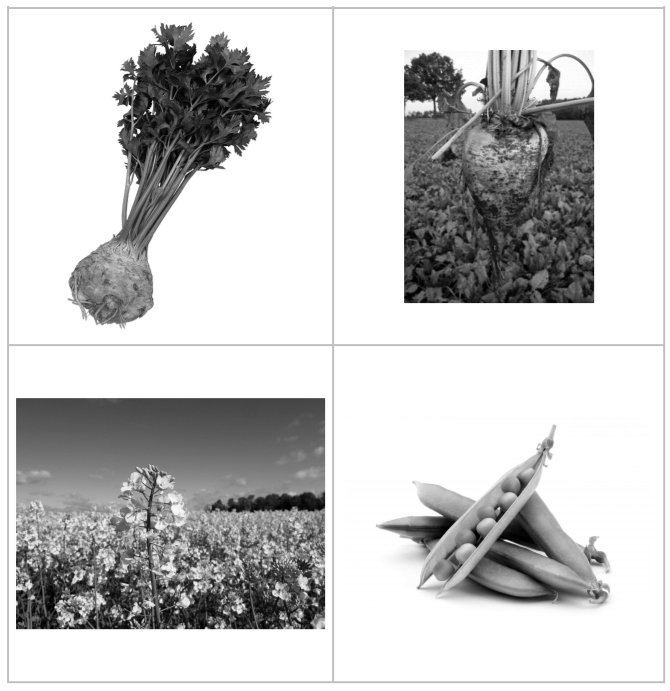 Voor dit onderdeel heb je de bijlage ‘vruchtwisselingsschema’ nodig.1	Bouwplan makenMet behulp van het vruchtwisselingsschema in de bijlage kun je eenbouwplan voor 2017 maken. Hieronder staat het bouwplan van 2016.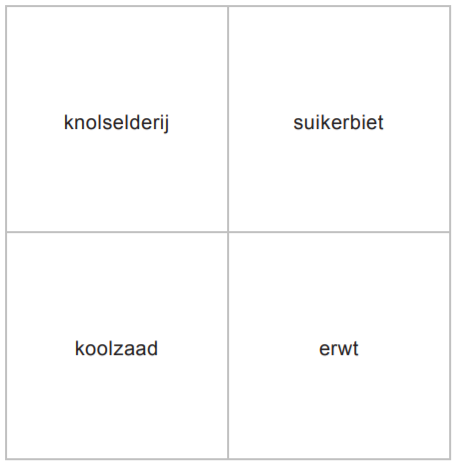 De vier gewassen die je gaat telen in 2017 zijn: aardappel, spruitkool,zomertarwe en ui. In het vruchtwisselingsschema zoek je op wat eengoede vruchtwisseling is.-	Geef in het schema hieronder aan op welke plek je welke gewassen in2017 kunt telen.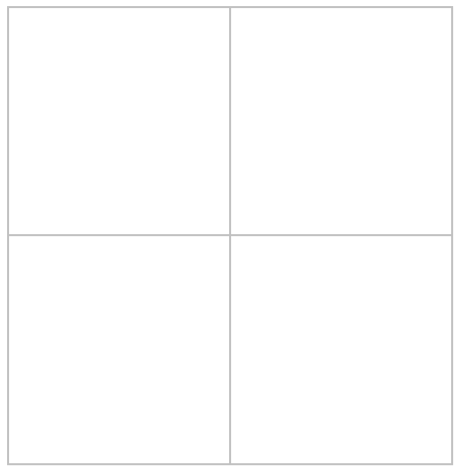 Naam:PM1 Groene ProductieCatalogusKlas:PM1 Groene ProductieCatalogusDatum:PM1 Groene ProductieCatalogusJe werkt op een bedrijf waar groente en aardappelen worden geteeld.In deze opdracht maak je een bouwplan voor 2017 met behulp van hetvruchtwisselingsschema.Vruchtwisseling is dat je op één perceel, verschillende gewassen naelkaar teelt, om bodemziekten te voorkomen. Pas na enkele jaren komthetzelfde gewas weer op het perceel terug.Veel gewassen hebben last van bodemziekten, die veroorzaakt wordendoor bijvoorbeeld aaltjes, schimmels of insecten. Zo kunnen aardappelenlast hebben van bodemmoeheid die veroorzaakt wordt door aaltjes. Hettelen van bieten na gras geeft kans op emelten.